WWF GEF Agency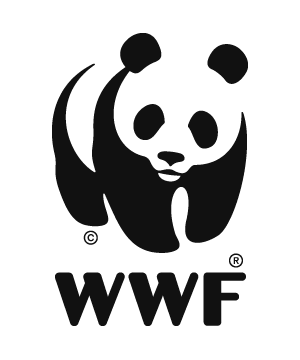 Project Closeout ReportTitle (GEF ID)Project Report information:Project Contact information:Please submit the closeout report to the Project Manager, along with:Completed Results FrameworkAnnual Work Plan and Budget Tracking (for final project year)Tracking Tool (for GEF 5&6 projects)I. GEF Project Implementation Report (for this final project year)Complete for the final project year (e.g. project Y2).RatingsProvide the following ratings according to the Rating Scale provided in Annex II.Information on Progress, Challenges and Outcomes on Project Implementation ActivitiesProgress, Challenges, and Outcomes of Stakeholder Engagement (based on Stakeholder Engagement Plan included at CEO Endorsement)Information on Progress on Gender-Responsive Measures as Documented at CEO Endorsement in the Gender Action Plan or EquivalentKnowledge Activities / Products (When Applicable), As Outlined in Knowledge Management approved at CEO Endorsement II. Closeout Reflections (for life of the project)Summary of Key Changes in Project Strategy and/or BudgetSummary of Major Challenges and SuccessesReflection on the Original Project Design Exit Plan and Sustainability of Results Assessment of GEF Agency Support during Project ExecutionOtherAnnex 1: Rating Scale Development Objective RatingThe project Development Objective (DO) rating is quantified by analyzing progress against the Results Framework according to the rating scale below. DO Rating scaleGuiding Example: How to calculate DO Rating from Results FrameworkImplementation Progress RatingThe project Implementation Progress (IP) rating is based on progress against the annual workplan, based on the rating scale provided below.  IP Rating scaleGuiding Example: How to calculate IP Rating from AWP&BRisksExamine whether the project faces substantial risks in terms of the sustainability of project resultsRisk Rating Scale1. GeneralInformationAgency Approval Date1. GeneralInformationFiscal Year1. GeneralInformationImplementation Status (1st PIR, 2nd PIR, Final PIR)2. RatingsOverall DO rating2. RatingsOverall IP rating2. RatingsOverall Risk rating3. Key datesActual Implementation Start Date3. Key datesExpected Mid-Term Review Date3. Key datesExpected Closing Date3. Key datesExpected Financial Closure/TE Report Date4. BudgetTotal Project Budget4. BudgetTotal GEF Budget Spent (USD) for given project year4. BudgetMaterialized Co-financeReport Author(s)Report Completion DateProject PositionNameE-mailProject ManagerM&E OfficerF&A OfficerYear 1Year 2Year 3JustificationProject Implementation Project DevelopmentRisksDescribe the key outcomes and impacts achieved in the project, using the AWP&B and Results Framework as reference. Organize by component; include project objective. List knowledge products (including links) developed for the project year. Note whether any outcomes/outputs/activities changed or dropped; was there a project extension?Describe the major lessons that the project team learned and believe are important to share with others for future projects. Include any challenges, successes, adaptive management measures over the life of the project.Describe the exit plan for the project and how this will contribute to the sustainability of project results.  Please assess the performance of the WWF GEF Agency during the execution of the project. OptionalRating% Achievement of Results Framework targets (average)Highly Satisfactory (HS)100% Satisfactory (S)80 – 99Moderately Satisfactory (MS)60 – 79Moderately Unsatisfactory (MU)40 – 59Unsatisfactory (U)20 – 39Highly Unsatisfactory (HU)Below 20%Objective/Component/OutcomeIndicatorUnitTarget Y1Achieved Y1Percent achieved Y1Project ObjectiveIndicator 1# policies5480Indicator 2# ha1,000,000900,35490Component 1Component 1Component 1Component 1Component 1Component 1   Outcome 1.1Indicator 3# beneficiaries50041082   Outcome 1.2Indicator 4# sites1012100Component 2Component 2Component 2Component 2Component 2Component 2   Outcome 2.1Indicator 5% score80%75%93.75Average of totalAverage of totalAverage of totalAverage of totalAverage of total89.15Rating% Achievement of annual workplan targets (average)Highly Satisfactory (HS)100Satisfactory (S)80 – 99Moderately Satisfactory (MS)60 – 79Moderately Unsatisfactory (MU)40 – 59Unsatisfactory (U)20 – 39Highly Unsatisfactory (HU)Below 20%Project Activities Y1UnitTargetAchievedPercent AchievedComponent 1Component 1Component 1Component 1Component 1   Activity 1.1.1Sites5480   Activity 1.1.2Households120122100Average Component 1Average Component 1Average Component 1Average Component 190Component 3Component 3Component 3Component 3Component 3   Activity 3.1.1Trips200   Activity 3.1.2Trainings4375Average Component 3Average Component 3Average Component 3Average Component 337.5Average of total workplanAverage of total workplanAverage of total workplanAverage of total workplan63.75RatingHigh Risk (H)There is a probability of greater than 75% that assumptions may fail to hold or materialize, and/or the project may face high risks.Substantial Risk (S)There is a probability of between 51% and 75% that assumptions may fail to hold, and/or the project may face substantial risks.Modest Risk (M)There is a probability of between 26% and 50% that assumptions may fail to hold or materialize, and/ or the project may face only modest risks.Low Risk (L)There is a probability of up to 25% that assumptions may fail to hold or materialize, and/ or the project may face only modest risks. 